CURRICULUM VITAE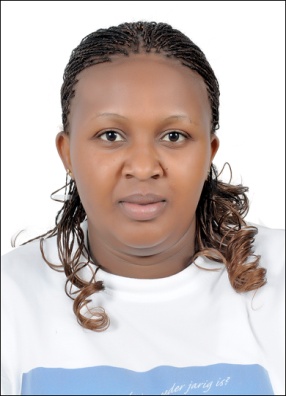 PERSONAL DATANAMES                                   SHIVIRA SHIVIRA.37190@2freemail.com 	AVAILABILITY             READY FOR INTERVIEW AS WELL AS JOINING IMMEDIATELY CAREER OBJECTIVE  Aim high to achieve the best required results in related fields of hospitality industry.CAREER HISTORYINSTITUTION                                  :      EMRILL SERVICES LLC PERIOD                                            :      FROM JAN 2014 (HOUSEKEEPING)CURRENT POSITION                      :      Receptionist (NORTON ROSE FULBRIGHT US LLC) RESPONSIBILITIES;Always punctual Greeting guest s with respect and make sure they are comfortableAnswer phones and operate a switchboardRoute calls to specific peopleAnswer  inquiries about companyCall person waiting for visitor and book them a room to meet in INSTITUTION                                  :              LAVINGTON SECURITY CO. LTD PERIOD                                            :              JAN 2011 – May 2013 POSITION                                        :              SECURITY GUARDRESPONSIBILITIES;Guest entry and exit services,Recording the identification of visitors,Recording the activities at the workstation in the occurrence book,Verifying sales documents against the goods collected by customers,Ensuring that the security surveillance system  (CCTV cameras and security alarm) at the work station is operational,Ensuring that the safety equipment at the client premises are intact and in a working condition, e.g., stand by generator, fire extinguishers, hydraulic pump, and fire alarm, etcAssisting and guiding newly recruited staff. Ensuring security of client assets in work             station,INSTITUTION                                  :              Midlands Hotel  PERIOD                                            :              JAN 2010 – May 2010 POSITION                                        :              waitress/ hostessRESPONSIBILITIES;Prepare tables for meals, including setting up items such as linens, silverware, and glassware.Stock service areas with supplies such as coffee, food, tableware, and linens.Clean tables and counters after patrons have finished dining.Inform patrons of daily specials.EDUCATION BACKGROUND Feb 2008 to July 2008COURSE IN HOTEL AND CATERING MANAGEMENT(SUNDOWNER COLLEGE IN COLLABORATION WITH EGERTON UNIVECERTIFICATE IN SECONDARY EDUCATION   Lake Nakuru secondary SchoolOther trainings’ undertakenCOMPUTER SKILLS( Advanced Certificate in Ms Office)   Certificate of Completion Food Hygiene training STRENGTHS.A good team leader and team player,Excellent   oral & written communication skillsHigh  interpersonal and public relation skillsComputer literateAbility to continuous meet deadlinesAbility to work  even under pressureGood organizational skillsREFEREE   (Upon request)